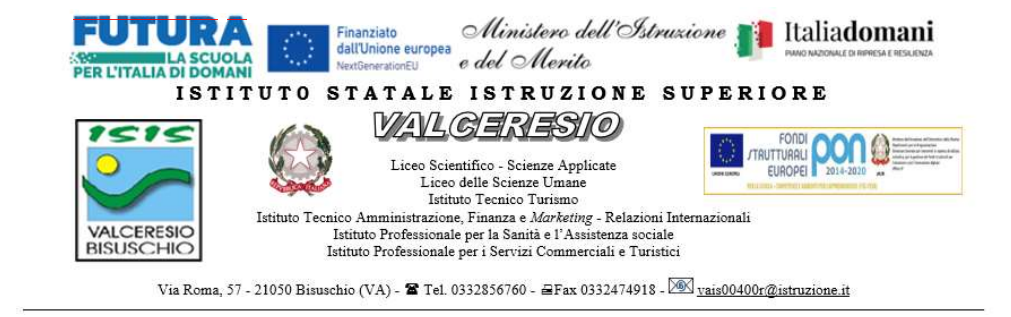 Allegato B                SCHEDA ANAGRAFICA ALUNNO/A PARTECIPANTE		Data_______					               Firma genitore								       __________________________INFORMATIVA PRIVACYIl titolare del trattamento dei dati, nella persona del D.S., informa che, ai sensi e per gli effetti del D. Lgs. n.196/2003 e successive integrazioni e modifiche GDPR 679/2016, i dati raccolti verranno trattati per solo per le finalità connesse con la partecipazione alle attività formativa previste dal progetto e per la rendicontazione all’Autorità di gestione delle azioni attivate per la sua realizzazione e che i dati personali da Lei forniti ovvero altrimenti acquisiti nell’ambito della nostra attività formativa, serviranno esclusivamente per la normale esecuzione del percorso a cui suo/a figlio/a si iscrive.   		Data_______ 		        					     Firma genitore		                 	       					          ______________________Codice FiscaleCognome e NomeSessoCittadinanzaData di nascitaComune di nascitaProvincia di nascitaPaese estero nascitaPaese Estero ResidenzaIndirizzo ResidenzaProvincia ResidenzaComune ResidenzaCap. ResidenzaTelefonoE-mailAltro